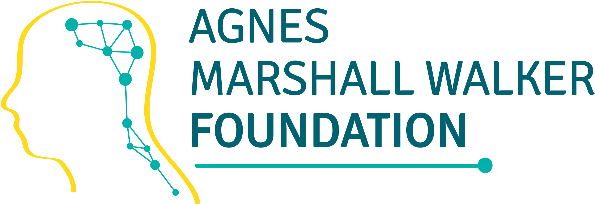 Application for Grant Review Committee of theAgnes Marshall Walker Foundation for 2018(This application should be submitted electronically by sending to info@amwf.org  
no later than 5 PM CT on May 22, 2018)Name: ________________________________________________________________________________Address: ______________________________________________________________________________City: _____________________                             State:  ____________                          Zip: ______________Primary Phone:	 _____________________	Secondary Phone: _______________________________Fax: _________________________	E-mail: _______________________________________________Time Zone: ____________________________________________________________________________Employer: _____________________________________________________________________________Position: ______________________________________________________________________________Number of Years in Nursing: ______________________________________________________________Application Completion Checklist (all applications must be typed):Review Grant AMWF Review Committee Candidate GuidelinesApplication and demographics (pg. 2)Curriculum VitaeAMWF Grant Review Committee Application (cont’d)Do you have experience reviewing grant applications and/or award applications?  If yes, please explain: Credentials:  APN APRN CCRN CMSRN CNRN CRRN CRNP FAAN FAHA FNP-C LPN NEA-BC SCRN Other: Highest Degree Earned:  ADN BN BSN or equivalent DNP MEd MS MSN PhD PhD Nursing Other: Primary Patient Population: Adult Geriatrics Mixed Neonatal Pediatrics Other: Primary Specialty Area:  Epilepsy Geriatrics Movement Disorders Neuromuscular Neuro-Oncology Neurotrauma Pediatrics Spine Stroke Other: Primary Responsibility: Administrator Clinical Care Industry/Commercial Instructor Medical-Surgical Outpatient Perioperative Research Other: 